          CIVIL ENGINEERING AND ARCHITECTURE       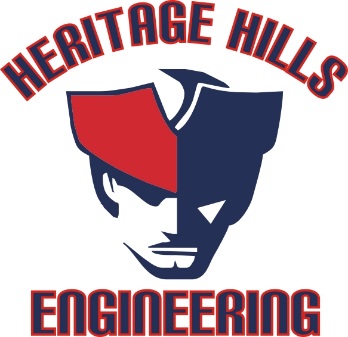 				       Affordable Home Project Packet				    1st Grading Period Project Contains*First Floor Print-Off*Labeled Section View*4 Camera Views (Most Detailed)*Outside Realistic Rendering with Landscaping*Excell Cost Analysis Spreadsheet	(includes, but not limited to…)	-Doors			-Windows		-Appliances	-Cabinets		-Drywall		-OSB Sheeting	-Flooring		-Concrete		-Paint	-2x4 Studs (16in. on center)